38ème Session de l’Examen Périodique UniverselDéclaration du Royaume du MarocExamen des SeychellesGenève, le 10 mai 2021Madame la Présidente,Je voudrais, tout d’abord, salue la délégation des Seychelles et la féliciter pour la présentation de son rapport au titre de l’EPU.Le Maroc salue des efforts déployés par des Seychelles afin de respecter les engagements pris dans le domaine des droits de l’Homme, et loue le processus de changements enclenchés depuis leur précédent examen périodique, et ce, à travers l’adoption de nouvelles législations ; à l’instar de la loi de 2017 sur l’éducation, qui vise à garantir les droits des enfants et des jeunes, et à offrir à tous les étudiants l’égalité des chances en matière d’éducation et de formation,  à promouvoir les principes de l’égalité des sexes, ainsi que le renforcement et l’application du programme d’éducation spéciale pour les enfants handicapés.Le Maroc note avec satisfaction, l’attention particulière qui a été accordée par les autorités seychelloises à ; la préservation de l’environnement, à l’approche genre : avec des dispositions pour lutter contre la violence intra-familiale, et à la promotion de l’inclusivité et l’autonomisation des personnes handicapées.Aussi, tout en reconnaissant les progrès notoires réalisés, et ce, malgré les défis multiples auxquels les Seychelles sont confrontées, le Maroc émet les recommandations suivantes ;Poursuivre les efforts entamés contre la violence, notamment la violence domestique, et la discrimination à l’égard des femmes ; Poursuivre les efforts menés en matière de réformes du système pénitentiaire et de réhabilitation des personnes incarcérées ;Poursuivre les efforts menés en matière de ratification des instruments internationaux.Enfin, ma délégation réaffirme sa confiance dans la pleine réussite des Seychelles pour relever les défis en matière de droits de l’Homme et dans la consolidation de ses acquis.    Je vous remercie Madame la PrésidenteMission Permanente du Royaume du MarocGenève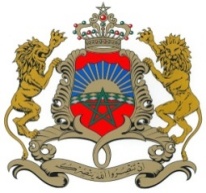 